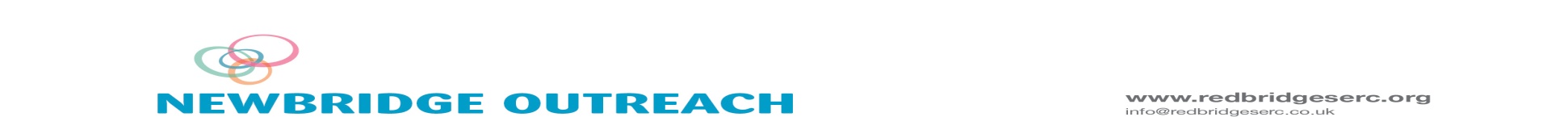 Mathbase recording sheetName :__________________________________    Mathbase activity Eg: MB1 activity 5( 3x table)Date % scoreRepeat? (Y/N)Comments /signature of LSA or teacher